St. John’s Episcopal ChurchKingsville, MarylandWelcomes YouOur Mission StatementSt. John’s Episcopal Church is committed to serving God and thecommunity, through our faith in Jesus Christ, by welcoming all,worshiping, witnessing and continuing God’s work in the world.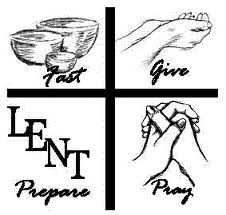 	Rite IThe Third Sunday in LentMarch 7, 2021Welcome to our Drive-In Service! Please tune your car radio to 89.9 FM. If you wish, you are also invited to tune in to our service on our Facebook page.While this is a unique way of worshipping during this pandemic, may the Spirit of Christ fill you with Hope, so that you might be equipped to proclaim the Good News that is for all people.The Liturgy of the WordThe Great Litany								   BCP 148O God the Father, Creator of heaven and earth,Have mercy upon us.O God the Son, Redeemer of the world,Have mercy upon us.O God the Holy Ghost, Sanctifier of the faithful,Have mercy upon us.O holy, blessed, and glorious Trinity, one God,Have mercy upon us.Remember not, Lord Christ, our offenses, nor the offenses of our forefathers;neither reward us according to our sins. Spare us, good Lord, spare thy people, whom thou hast redeemed with thy most precious blood, and by thy mercy preserve usfor ever.Spare us, good Lord.From all evil and wickedness; from sin; from the crafts and assaults of the devil; and from everlasting damnation,Good Lord, deliver us.From all blindness of heart; from pride, vainglory, and hypocrisy; from envy, hatred, and malice; and from all want of charity,Good Lord, deliver us.From all inordinate and sinful affections; and from all the deceits of the world, the flesh, and the devil,Good Lord, deliver us.From all false doctrine, heresy, and schism; from hardness of heart, and contempt of thy Word and commandment,Good Lord, deliver us.From lightning and tempest; from earthquake, fire, and flood; from plague,pestilence, and famine,Good Lord, deliver us.From all oppression, conspiracy, and rebellion; from violence, battle, and murder; and from dying suddenly and unprepared,Good Lord, deliver us.By the mystery of thy holy Incarnation; by thy holy Nativity and submission to the Law; by thy Baptism, Fasting, and Temptation,Good Lord, deliver us.By thine Agony and Bloody Sweat; by thy Cross and Passion; by thy precious Death and Burial; by thy glorious Resurrection and Ascension; and by the Coming of the Holy Ghost,Good Lord, deliver us.In all time of our tribulation; in all time of our prosperity; in the hour of death, and in the day of judgment,Good Lord, deliver us.We sinners do beseech thee to hear us, O Lord God; and that it may please thee to rule and govern thy holy Church Universal in the right way,We beseech thee to hear us, good Lord.That it may please thee to illumine all bishops, The Most Rev’d. Justin Welby, Archbishop of Canterbury; The Most Rev’d. Michael Curry, our PresidingBishop; for Right Rev’d. Eugene Sutton, our Bishop; for the Rt. Rev’d RobertIhloff, our Assisting Bishop, priests, and deacons, with true knowledge andunderstanding of thy Word; and that both by their preaching and living, they may set it forth, and show it accordingly,We beseech thee to hear us, good Lord.That it may please thee to bless and keep all thy people,We beseech thee to hear us, good Lord.That it may please thee to send forth laborers into thy harvest, and to draw allmankind into thy kingdom,We beseech thee to hear us, good Lord.That it may please thee to give to all people increase of grace to hear and receive thy Word, and to bring forth the fruits of the Spirit,We beseech thee to hear us, good Lord.That it may please thee to bring into the way of truth all such as have erred, and are deceived,We beseech thee to hear us, good Lord.That it may please thee to give us a heart to love and fear thee, and diligently to live after thy commandments,We beseech thee to hear us, good Lord.That it may please thee so to rule the hearts of thy servants, for Joseph, thePresident of the United States, and all others in authority, that they may dojustice, and love mercy, and walk in the ways of truth,We beseech thee to hear us, good Lord.That it may please thee to make wars to cease in all the world; to give to allnations unity, peace, and concord; and to bestow freedom upon all peoples,We beseech thee to hear us, good Lord.That it may please thee to show thy pity upon all prisoners and captives, thehomeless and the hungry, and all who are desolate and oppressed,We beseech thee to hear us, good Lord.That it may please thee to give and preserve to our use the bountiful fruits of the earth, so that in due time all may enjoy them,We beseech thee to hear us, good Lord.That it may please thee to inspire us, in our several callings, to do the work which thou givest us to do with singleness of heart as thy servants, and for the common good,We beseech thee to hear us, good Lord.That it may please thee to preserve all who are in danger by reason of their labor or their travel,We beseech thee to hear us, good Lord.That it may please thee to preserve, and provide for, all women in childbirth, young children and orphans, the widowed, and all whose homes are broken or torn by strife,We beseech thee to hear us, good Lord.That it may please thee to visit the lonely; to strengthen all who suffer in mind, body, and spirit; and to comfort with thy presence those who are failing andinfirm,We beseech thee to hear us, good Lord.That it may please thee to support, help, and comfort all who are in danger,necessity, and tribulation,We beseech thee to hear us, good Lord.That it may please thee to have mercy upon all mankind,We beseech thee to hear us, good Lord.That it may please thee to give us true repentance; to forgive us all our sins,negligences, and ignorances; and to endue us with the grace of thy Holy Spirit to amend our lives according to thy holy Word,We beseech thee to hear us, good Lord.That it may please thee to forgive our enemies, persecutors, and slanderers, and to turn their hearts,We beseech thee to hear us, good Lord.That it may please thee to strengthen such as do stand; to comfort and help the weak-hearted; to raise up those who fall; and finally to beat down Satan under our feet,We beseech thee to hear us, good Lord.That it may please thee to grant to all the faithful departed eternal life and peace,We beseech thee to hear us, good Lord.That it may please thee to grant that, in the fellowship of St. John and all the saints, we may attain to thy heavenly kingdom,We beseech thee to hear us, good Lord.Son of God, we beseech thee to hear us.Son of God, we beseech thee to hear us.O Lamb of God, that takest away the sins of the world,Have mercy upon us.O Lamb of God, that takest away the sins of the world,Have mercy upon us.O Lamb of God, that takest away the sins of the world,Grant us thy peace.O Christ, hear us.O Christ, hear us.Lord have mercy upon us.Christ have mercy upon us.Lord have mercy upon us.Celebrant:  Bless the Lord who forgiveth all our sins People:  His mercy endureth for ever.Opening Hymn:  The spacious firmament				       Hymnal #4091.  The spacious firmament on high,with all the blue ethereal sky,and spangled heavens, a shing frame,their great Original proclaim.The unwearied sun from day to daydoes his Creator’s power display;and publishes to every landthe work of an almighty hand.2.  Soon as the evening shades prevail,the moon takes up the wondrous take,and nightly to the listening earthrepeats the story of her birth:whilst all the stars that round her burn,and all the planets in their turn,confirm the tidings, as they rolland spread the truth from pole to pole.3.  What though in solemn silence allmove round the dark terrestrial ball?What though no real voice nor soundamid their radiant orbs be found?In reason’s ear they all rejoice,and utter forth a glorious voice;for ever singing as they shine,The hand that made us is divine.The Collect of the Day				      				BCP 325Celebrant:  The Lord be with you.People:  And with thy spirit.Celebrant:  Let us pray.Celebrant:  Almighty God, who seest that we have no power of ourselves to help ourselves: Keep us both outwardly in our bodies and inwardly in our souls, that we may be defended from all adversities which may happen to the body, and from all evil thoughts which may assault and hurt the soul; through Jesus Christ our Lord, who liveth and reigneth with thee and the Holy Spirit, one God, for ever and ever. Amen.A Reading from the Book of Exodus				    	20:1-17Then God spoke all these words:I am the Lord your God, who brought you out of the land of Egypt, out of the house of slavery; you shall have no other gods before me. You shall not make for yourself an idol, whether in the form of anything that is in heaven above, or that is on the earth beneath, or that is in the water under the earth. You shall not bow down to them or worship them; for I the Lord your God am a jealous God, punishing children for the iniquity of parents, to the third and the fourth generation of those who reject me, but showing steadfast love to the thousandth generation of those who love me and keep my commandments. You shall not make wrongful use of the name of the Lord your God, for the Lord will not acquit anyone who misuses his name.Remember the sabbath day, and keep it holy. For six days you shall labour and do all your work. But the seventh day is a sabbath to the Lord your God; you shall not do any work—you, your son or your daughter, your male or female slave, your livestock, or the alien resident in your towns. For in six days the Lord made heaven and earth, the sea, and all that is in them, but rested the seventh day; therefore the Lord blessed the sabbath day and consecrated it.Honor your father and your mother, so that your days may be long in the land that the Lord your God is giving you.You shall not murder.You shall not commit adultery.You shall not steal.You shall not bear false witness against your neighbor.You shall not covet your neighbor’s house; you shall not covet your neighbor’s wife, or male or female slave, or ox, or donkey, or anything that belongs to your neighbor.Lector:  The word of the Lord.People:  Thanks be to God.Psalm 191	The heavens declare the glory of God, *
	and the firmament shows his handiwork.2	One day tells its tale to another, *
	and one night imparts knowledge to another.3	Although they have no words or language, *	
	and their voices are not heard,4	Their sound has gone out into all lands, *
	and their message to the ends of the world.5	In the deep has he set a pavilion for the sun; *
	it comes forth like a bridegroom out of his chamber;
	it rejoices like a champion to run its course.6	It goes forth from the uttermost edge of the heavens
	and runs about to the end of it again; *
	nothing is hidden from its burning heat.7	The law of the Lord is perfect
	and revives the soul; *
	the testimony of the Lord is sure
	and gives wisdom to the innocent.8	The statutes of the Lord are just
	and rejoice the heart; *
	the commandment of the Lord is clear
	and gives light to the eyes.9	The fear of the Lord is clean
	and endures for ever; *
	the judgments of the Lord are true
	and righteous altogether.10	More to be desired are they than gold,
	more than much fine gold, *
	sweeter far than honey,
	than honey in the comb.11	By them also is your servant enlightened, *
	and in keeping them there is great reward.12	Who can tell how often he offends? *
	cleanse me from my secret faults.13	Above all, keep your servant from presumptuous sins;
	let them not get dominion over me; *
	then shall I be whole and sound,
	and innocent of a great offense.14	Let the words of my mouth and the meditation of my
	heart be acceptable in your sight, *
	O Lord, my strength and my redeemer.A Reading from Paul’s First Letter to the Corinthians 			    1:18-25The message about the cross is foolishness to those who are perishing, but to us who are being saved it is the power of God. For it is written,“I will destroy the wisdom of the wise,
and the discernment of the discerning I will thwart.”Where is the one who is wise? Where is the scribe? Where is the debater of this age? Has not God made foolish the wisdom of the world? For since, in the wisdom of God, the world did not know God through wisdom, God decided, through the foolishness of our proclamation, to save those who believe. For Jews demand signs and Greeks desire wisdom, but we proclaim Christ crucified, a stumbling block to Jews and foolishness to Gentiles, but to those who are the called, both Jews and Greeks, Christ the power of God and the wisdom of God. For God’s foolishness is wiser than human wisdom, and God’s weakness is stronger than human strength.Lector:  The word of the Lord.People:  Thanks be to God.Priest:  The Lord be with you.People:  And also with you.*The Gospel					        			   John 2:13-22Priest:  The Holy Gospel of our Lord Jesus Christ according to JohnPeople:  Glory to you, Lord Christ.The Passover of the Jews was near, and Jesus went up to Jerusalem. In the temple he found people selling cattle, sheep, and doves, and the money changers seated at their tables. Making a whip of cords, he drove all of them out of the temple, both the sheep and the cattle. He also poured out the coins of the money changers and overturned their tables. He told those who were selling the doves, “Take these things out of here! Stop making my Father’s house a marketplace!” His disciples remembered that it was written, “Zeal for your house will consume me.” The Jews then said to him, “What sign can you show us for doing this?” Jesus answered them, “Destroy this temple, and in three days I will raise it up.” The Jews then said, “This temple has been under construction for forty-six years, and will you raise it up in three days?” But he was speaking of the temple of his body. After he was raised from the dead, his disciples remembered that he had said this; and they believed the scripture and the word that Jesus had spoken.Priest:  The Gospel of the Lord.People:  Praise be to thee, O Christ.Sermon					         			   Rev. Elizabeth Sipos+Gradual Hymn:  There is a balm					Hymnal #676REFRAIN  There is a balm in Gilead, to make the wounded whole,There is a balm in Gilead, to heal the sin sick soul.1.  Sometimes I feel discouraged, and think my work’s in vain,But then the Holy Spirit revives my soul again.REFRAIN2.  If you cannot preach like Peter, if you cannot pray like Paul,You can tell the love of Jesus, and say, “He died for all.”REFRAINThe Nicene Creed					      			BCP 326We believe in one God,the Father, the Almightymaker of heaven and earth,of all that is, seen and unseen.We believe in one Lord, Jesus Christ,the only Son of God,eternally begotten of the Father,God from God, Light from Light,true God from true God,begotten, not made,of one Being with the Father.Through him all things were made.For us and for our salvationhe came down from heaven:by the power of the Holy Spirithe became incarnate from the Virgin Mary,and was made man.For our sake he was crucified under Pontius Pilate;he suffered death and was buried.On the third day he rose againin accordance with the Scriptures;he ascended into heavenand is seated at the right hand of the Father.He will come again in glory to judge the living and the dead,and his kingdom will have no end.We believe in the Holy Spirit, the Lord, the giver of life,who proceeds from the Father and the Son.With the Father and the Son he is worshiped and glorified.He has spoken through the Prophets.We believe in one holy catholic and apostolic Church.We acknowledge one baptism for the forgiveness of sins.We look for the resurrection of the dead,and the life of the world to come. Amen.Celebrant:  And now in the words our Savior taught us, let us prayThe Lord’s Prayer			   			   			BCP 336Our Father, who art in heaven,
    hallowed be thy Name,
    thy kingdom come,
    thy will be done,
        on earth as it is in heaven.
Give us this day our daily bread.
And forgive us our trespasses,
    as we forgive those who trespass against us.
And lead us not into temptation,
    but deliver us from evil.
For thine is the kingdom, and the power, and the glory,
    for ever and ever. Amen.*The Peace    						    			BCP 332Celebrant:  The peace of the Lord be always with you.People:  And with thy spirit.BlessingMay the peace of God, that passes all understanding, keep your hearts and minds in the knowledge of the love of God and his Son Jesus Christ. And the blessing of God, the Father, the Son, and the Holy Spirit, be upon you and remain with you for ever. Amen.Closing Hymn:  Praise to the living God			         Hymnal #3721.  Praise to the living God! All praised be his Namewho was, and is, and is to be, for ay the same.The one eternal God ere aught that now appears:the first, the last, beyond all thought his timeless years!2.  Formless, all lovely forms declare his loveliness;holy, no holiness of earth can his express.Lo, he is Lord of all. Creation speaks his praise,and everywhere above, below, his will obeys.3.  His Spirit floweth free, high surging where it will:in prophet’s word he spoke of old; he speaketh still.Established is his law, and changeless it shall stand,deep writ upon the human heart, on sea, on land.4.  Eternal life hath he implanted in the soul;his love shall be our strength and stay while ages roll.Praise to the living God! All praised be his Namewho was, and is, and is to be, for ay the same.  *The DismissalCelebrant:  Let us go forth in the name of Christ.People:  Thanks be to God.Serving Today:Celebrant & Preacher:  Rev. Elizabeth Sipos+Reader:  Barb DanielThe Great Litany:  Ty SchwenkCantor:  Karen Smith-ManarMusic Director:  Nancy Heinold